 << ՎԱՐԴԱՆԱՆՔ>> ԿՐԹԱՀԱՄԱԼԻՐ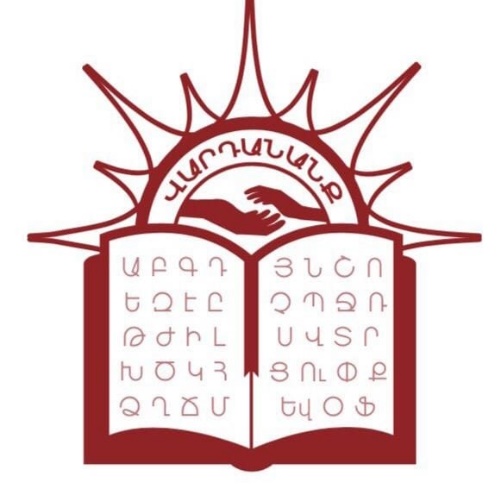 ՀԵՐԹԱԿԱՆ ԱՏԵՍՏԱՎՈՐՄԱՆ ԵՆԹԱԿԱ  ՈՒՍՈՒՑԻՉՆԵՐԻ ՎԵՐԱՊԱՏՐԱՍՏՄԱՆ                     ԴԱՍԸՆԹԱՑԱՎԱՐՏԱԿԱՆ ՀԵՏԱԶՈՏԱԿԱՆ ԱՇԽԱՏԱՆՔՀետազոտության թեման՝     <<Կիլիկիո արծվաբույն Հաճնը>>Առարկան՝                               ՊատմությունՀետազոտող ուսուցիչ՝          Լարիսա ՀարությունյանՈւսումնականհաստատություն՝                   Նոր Հաճնի N 1 հիմնական դպրոցԵրևան 2022ԲՈՎԱՆԴԱԿՈՒԹՅՈՒՆՆերածություն_________________________________________________________________3 Հիմնախնդիրներ______________________________________________________________7Հետազոտության նպատակը____________________________________________________8Հետազոտության նորույթը_____________________________________________________ 8 Եզրակացություն_____________________________________________________________10Գրականություն______________________________________________________________11ԿԻԼԻԿԻՈ ԱՐԾՎԱԲՈՒՅՆ  ՀԱՃՆԸ                                                       ՆերածությունՀաճնը Լեռնային Կիլիկիայի հայաբնակ ծաղկուն քաղաքներից մեկն էր: Գեղատեսիլ  լեռնային բնաշխարհ ունեցող քաղաքը գտնվում էր  Կիլիկիայի հյուսիսում:  Այն ընկած էր Տավրոս լեռների գրկում՝ Քերմես եռանկյունաձև լեռան լանջին (6, 106): Հաճնը  Ադանա նահանգի Մարաշ գավառի քաղաքներից մեկն էր: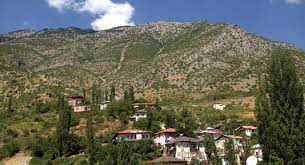 Հաճնը հնագույն բնակավայր է: Հաճնում հայերը բնակվել են վաղ ժամանակներից: 11-րդ դարում նրանք հիմնադրել են շրջանի հոգևոր կենտրոնը՝ Սբ. Հակոբ վանքը, որն ուխտավայր էր, և այստեղից էլ գալիս էր քաղաքի կրոնական հեղինակությունը: Վանքը գտնվում էր քաղաքի հյուսիսային հատվածում, և կանգուն է եղել  մինչև վերջին ժամանակներս: Ըստ ավանդության՝ Հաճնը հիմնադրել են Անիի հայերը, որոնք այստեղ են եկել Բագրատունիների անկումից հետո: Քաղաքի արևելքից հոսում էր Գրետ գետը, արևմուտքից՝ Չաթախը, որի մոտով հոսող Աճե գետի և նախկին Հարգան քաղաքի անունների միախառնումից էլ հավանաբար ծագել է քաղաքի անունը: Համաձայն մեկ այլ ավանդության՝ բյուզանդական Վասիլ կայսրը Սբ. Հակոբի նշխարները տանելիս  նրա աջը այստեղ է մոռացել, որից էլ առաջացել է Հաճն անունը:Հաճնը, գտնվելով ծովի մակերևույթից 1140 մ. բարձրության վրա և կառուցված լինելով Թարթարոտ լեռան կողքին, ուներ ամֆիթատրոնի տեսք ունեցող տներ, որոնք մի գեղեցիկ տեսարան էին ներկայացնում շրջապատված պուրակներով, այգիներով (6, 106): Զուր չէ նաև, որ <<Հաճն>> նշանակում է նաև հաճելի: Հաճնը եղեռնից առաջ ուներ մոտ 30-35 հազար բնակչություն՝ բացառապես հայեր: Կային նաև թուրքեր, որոնք ապրում էին քաղաքի արվարձաններում. նրանցից շատերը խոսում էին աղավաղված հայերենով: Կիլիկիան արտաքին աշխարհի հետ կապվում էր երեք դռներով, որոնցից մեկը Հաճնն էր. այն հյուսիսային Կապադովկիան  և Փոքր Ասիայի խորքերը միացնում էր Կիլիկիային: Հաճընի շրջակայքում կային պղնձի, երկաթի բազմաթիվ հանքեր:Հաճն քաղաքը բաժանված էր 5 թաղի: Քաղաքն ուներ երկու շուկա, 100-120 հացի փուռ, լաթի լվացարան, հասարակական բաղնիք, 7 կամուրջ՝ Յակոբայ, Բարկավունի, Հովիվների, Զեպերին, Պուրուխո, Թախարնուցո, Գանտայան: Շրջակայքում կար ևս յոթ կամուրջ: Հարավային մասում ՝ Գրտետի գետեզերքին,  գտնվում էր կառավարական պալատը, որը երկհարկանի շինություն էր: Վերին հարկը ծառայում էր որպես ոստիկանության բնակատեղի, կառավարության պաշտոնատեղ,  դատարան և հեռագրատուն: Ստորին հարկը հատկացված էր բանտի և ոստիկանների ձիերի համար՝ որպես ախոռ:Հաճնի վերին թաղում գտնվում էր քաղաքապետարանը, որի պատերը կառուցված  էին <<Պլաքի>> քարերով և կառուցված էր 1902 թվականին: Քաղաքը հարուստ էր եկեղեցիներով: Նրանց առընթեր գործում էին հայկական դպրոցներ, վարժարաններ ու որբանոցներ: Հաճնում կար վեց եկեղեցի, որոնցից երեքը լուսավորչական էին, երկուսը՝ բողոքական, մեկը՝ կաթոլիկ: Առաքելական Սբ. Գևորգը, որն ուներ մեկ դպրոց (առաջին աշխարհամարտի նախօրեին Սբ. Գևերգ եկեղեցին ուներ մոտ 1250 աշակերտ), Սբ. Թորոսը, որի հարակից դպրոցում սովորում էր 99 աշակերտ, գործում էր նաև կենտրոնական վարժարանը, որտեղ սովորում էր 283 տղա: Քաղաքում կար 9 գերեզմանոց, 9 դպրոց, մեկ ամերիկյան քոլեջ, երկսեռ նախակրթարան:Հայ առաքելական եկեղեցում նշանավոր առաջնորդներից էր Պետրոս արքեպիսկոպոս Սարաճեանը: Հաճնի տարածքը հողամշակության համար հարմար չէր, այն նպաստավոր էր միայն այգեգործության համար: Տարածված արհեստներից էին կտավագործությունը, ձեռագործությունը, գուլպայագործությունը, հյուսելու արհեստը, ներկարարությունը, գորգագործությունը և այլն (6, 170):  Քաղաքում զարգացած  էր նաև երկաթագործությունը: Ժողովուրդը բարեպաշտ և աղոթասեր էր (6, 197): Հաճնցու առօրյան սկսվում էր  արևածագին՝ եկեղեցի գնալով, ճաշելուց հետո պարտադիր ասում էին՝ Օրհնյալ ես Աստված: Պատմական Հաճնն ուներ իր բանաստեղծը՝ հանձին Մարտիրոս Ոսկյանի, որը Եգիպտոսում <<Արև>> թերթի խմբագրի տեղակալն էր: Հաճնցիները  նահապետական կյանքով  էին ապրում: Նրանք հարգում էին մեծերին և ամոթով ու ակնածանքով էին վերաբերվում նրանց:  Տղամարդիկ կրում էին կտավե շապիկ և վարտիք, վրայից՝ ալ կարմիր, սև կամ գունավոր <<մանուսայէ անթերի>>, ձմռանը վրայից հագնում էին կապա:  Որպես գլխանոց՝ աղքատները կրում էին <<քիւլահ,>> հարուստները՝ ֆես: Որպես ոտնաման՝ կրում էին <<նէմէնի>>, <<ճիզմէ>>,  <<փոստալ>>, <<փապուճ>> և այլն: Կանայք հագնում էին կտավե շապիկ, մանուսյէ, վարտիք ու ու գպուն, իբրև գոտի՝ մեջքներին կապում էին շալ: Տարիքավոր կանայք իրենց գլխին կապում էին նամշօղ, նորահարսները քողով  ծածկում էին երեսները, որպես ոտնաման՝ հագնում էին ճիզմե, փապուճ և այլն:Հաճնցիների սիրված ուտելիքներն էին՝ պլղուր, կորկոտ, ոսպ, սիսեռ, ճսախառն բանջարեղեն, ապուրներ, խաղողի տերևներով սարքած սարմաններ, ղավուրմա, փլավ, դդումի ապուր, մսով ու սոխով եփած գըգարթմա, խաշլամա, պաստըրմա, երշիկ և այլն: Ավանդական և տոնական  ճաշատեսակն էր հարիսան: Հացը թխվում էր քաղաքային փուռերում, և կային հացի բազմաթիվ տեսակներ: Սովորություն կար՝ ամեն մի հացի եփելուց առաջ  յուրաքանչյուրի տակը դնել կլոր, խոշոր ախորժահամ տերև: Կանայք դա անվանում էին <<հացի թուփ>>:Հաճնցին ուներ իր հատուկ  գավառաբարբառը, որը հպարտութան զգացողություն էր առաջացնում ցանկացած հաճնցու մեջ: Հաճնում տարածված էր ինչպես ժողովրդական բժշկությունը, այնպես էլ գիտական բժշկությունը: Կային նշանավոր բեկաբույժներ, ջրաբույժներ, մանկաբարձներ: Հաճնի մեջ տպարան չկար, սակայն կային ընթերցասրահներ, որտեղ հավաքվում էին Հաճնցի ընթերցասերները  և կարդում  <<Մասիս>>, <<Սիհուն>>,  <<Միջակ>> և այլ թերթեր:Հաճնում կային ժողովրդական երգիչներ, լուսանկարիչներ(առաջին լուսանկարիչը Եփրեմ Ներսիսյանն էր): Ամեն տարի խրախճանքներ և տոնախմբություններ էին կազմակերպվում Սբ. Հակոբի, Սբ.Աստվածածնի, Սբ.Գևորգի, Սբ. Թորոսի, Սբ. Սարգսի, Սբ. Գրիգորի, Սբ. Մինասի, Սբ.Վարվառայի օրերին: Մեծ շքեղությամբ էին նշվում Ծննդյան տոները՝ Ջրօրհնեքը՝ հունվարի 6-ին, Տեառնընդառաջը, Բարեկենդանի օրը, Մեծ պահքը, Զատիկը:Հաճնի կրթական առաջին կենտրոնը հանդիսացել էՍբ. Հակոբի վանքը, վանահայրերը հանդես են եկել իբրև ուսուցիչներ: Հետագայում կրթությունը թևակոխել է նոր շրջան: Հայ լուսավորչական  հովանու ներքո  <<Հաճըն ՀՕՄ Սքուլը>> կամ Աղջկանց Բարձրագույն Վարժարանը, Հաճնի Ակադեմիան: Բոլոր եկեղեցիներին կից գործում էին վարժարաններ (6, 462): Ամենանշանավորը Սահակ-Մեսրոպյան վարժարանն  էր: Սբ. Աստվածածին  եկեղեցուն կից՝ հինգհարկանի մեծ շինության մեջ, իր գործունեությունն է  ծավալել Աղջկանց Սահակ-Մեսրոպյան վարժարանը( կառուցվել է 1912-1914թթ): Երկսեռ առաջին մանկապարտեզը բացվել է 1912 թ.-ին, հետո այն փոխադրվել է Սահակ-Մեսրոպյան Վարժարան (6, 453): Եղել են նաև որբանոցներ: Հաճնի մեջ թուրքերն ունեցել են տարրական  (իպտիտային) և բարձրագույն (իտտատի) երկու վարժարաններ: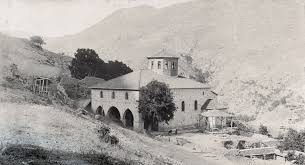  Հաճընը հայ ազգին տվել է այնպիսի անձնվեր քաջազուններ, ինչպիսիք են ազատագրական պայքարի հայտնի գործիչներ Մեծն Մուրադը (Համբարձում Պոյաճեան), որը Սասունի 1894թ. թ. ապստամբության ղեկավարներից էր, Մորուք Ժիրայրը (Մարտիրոս Պոյաճեան): Հայ հեղափոխական, սոցիալ-դեմոկրատական, հնչակյան կուսակցության փառավոր էջերից մեկը կապված է այս երկու քաջարի եղբայրների անունների հետ: Ազատագրական պայքարի գործիչ էր Աղասին (Կարապետ Թուր Սարգսյան), որը ղեկավարել է Զեյթունի 1895թ-ի ապստամբությունը, և շատ ուրիշ քաջազուններ: Ենթադրվում է, որ Հաճնում է ծնվել նաև Ֆրիկը: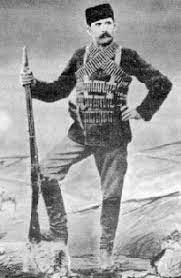 Հաճնում կյանքը խաղաղ էր, մինչ քաղաքի հայությունը կենթարկվեր 1896-ի համիդյան ջարդերին և 1909թ-ի երիտթուրքերի կազմակերպած կոտորածներին, իսկ 1915թ-ի Սեծ եղեռնի ժամանակ  տարագրված հաճնահայերի զգալի մասը Դեր Զորի անապատներում թաղեց հայրենի բնօրրան վերադառնալու իր վերջին հույսը, և ինքն էլ անթաղ մնաց անապատի ավազներում: Առաջին աշխարհամարտում, Օսմանյան կայսրության պարտությունից հետո, երբ Կիլիկիայում հաստատվեց Ֆրանսիայի մանդատը, մոտ ութ հազար հաճնցիներ վերադարձան իրենց ծննդավայրը: Մինչ վերադարձած հայերն իրենց քաղաքն էին վերաշինում, քեմալականներին հաջողվեց պայմանավորվել ֆրանսիացիների հետ, և վերջիններս  դուրս եկան Կիլիկիայից (2, 303): Տեղեկանալով թուրքական զորքերի վերահաս հարձակման մասին՝ հաճնցիները որոշեցին դիմել ինքնապաշտպանության: 1920 հոկտեմբերին տեղի ունեցած գոյամարտը հայտնի է Հաճնի հերոսամարտ, Հաճնամարտ անուններով և հայ ժողովրդի ազատագրական պայքարի փայլուն էջերից է: Հաճնցին հերոսաբար ու անմնացորդ կռվեց, դիմադրեց թուրքական գերակշիռ ուժերին, պահպանեց  հայ ազգի ազատատենչ ոգին, սակայն հայրենի բնօրրան վերադարձած 8 հազար հաճնցիներից փրկվեց մոտ 365 հոգի: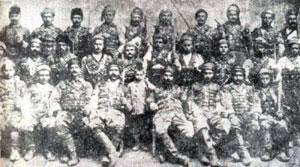  Ութամսյա պայքարից հետո Հաճնն ընկավ, ջնջվեց քարտեզի վրայից: Ադանայի <<Տավրոս>> օրաթերթը գուժեց  Հաճնի անկումը՝<<Հաճնը ոչ եւս  է>>  (3, 65): Ավարտվեց Հաճնամարտը: Այո', պարտությամբ ավարտվեց, բայց միայն այդ անգամ…  ՀիմնախնդիրներԿիլիկիայի Հաճն քաղաքի մասին տեղեկությունները, 1920թ. դեպքերը կարևոր են եղել մեր հայրենակիցների  համար, և մենք ստեղծել ենք ընդգրկուն մի աշխատանք, որը նախատեսված է  ուսուցիչների, ուսանողների, աշակերտների, պատմություն ուսումնասիրող շրջանակների համար և ունի ուսուցողական ու ճանաչողական նշանակություն: Ուսումնասիրությունը դյուրին դարձնելու նպատակով առանձնացվել է Հաճնի քաղաքային, ազգային, կոլորիտը,  մշակութային կյանքը: Մյուս կարևորագույն խնդիրը Կիլիկիո Հաճնի և Նոր Հաճն քաղաքի  պատմության համադրումն է: Շեշտադրումներ են արվել կրթական ոլորտի,  հոգևոր կյանքի, խոհանոցի, տարազի,  բնակչության  կազմի վերաբերյալ, հաճնցու բնականոն կյանքի ու առօրյայի մասին մինչև պատերազմը և պատերազմից հետո: Կարևորվել է  Հաճնի ութամսյա հերոսամարտը, հաճնցու ոգին ու քաղաքը մինչև վերջ պահելու նրա կամքը, որին համադրվել է Նոր Հաճնի հիմնադրումը, զարգացումը և կապը սփյուռքի հետ: Հետազոտության նպատակը          Նպատակը՝ ուսումնադաստիարակչական է: Կիրառել ենք հետազոտական աշխատանքի մեթոդը: Արվել է պատմագիտական աղբյուրների, հեղինակների ցայսօր հրատարակված աշխատությունների ուսումնասիրություն: Հոդվածը մանկավարժական աշխատանք է՝ աշակերտին նախապատրաստելու և մղելու ինքնուրույն  հետազոտություններ կատարելու:  Հայ աշակերտը չպետք է բավարարվի միայն թանգարան այցելելով, նա պետք է ուսումնասիրի աղբյուրներ, նյութեր  և եզրակացություններ անի, ինքը լինի գաղափարի կրողը կյանքում, քանզի Հաճնը գաղափար է:  Կիլիկիան՝ կորուսյալ հայրենիքը, երազանք է, Հաճնը՝ ցավ   ու հպարտություն, որ անհուն կարոտով է լցնում յուրաքանչյուր հայի կարոտակեզ հոգին.   Մ. Գալշոյանի խոսքերով՝ <<Հողի կորուստն անդարձ կորուստ չէ, նա կսպասե՜ իր տիրոջը, ու մի օր նրանք կհանդիպեն…>>: Հայ աշակերտը պետք է գիտակցի, որ ապրելով աշխարհաքաղաքական այս բարդ իրավիճակում, ինքը զինվոր է՝ իր հայրենիքի անվտանգության միակ երաշխավորը, որ  այլևս չպետք է տարածքներ կորցնի  և ստիպված վերապրողի հոգեբանությամբ դրանք ուսումնասիրի պատմության դասագրքերում:Հետազոտության նորույթը        Պատմական հիշողության ամրապնդումն ու շարունակականության ապահովումն է գործող բնակավայրի տեսքով: Համադրելով պատմական Հաճնի հերոսական անցյալն ու այսօրվա մայր հայրենիքում վերածնված Նոր Հաճնի վաթսունամյա պատմությունը՝ փորձում ենք ներկայացնել   հաճնահայությանը, որոնք իրենց     կորուսյալ հայրենի եզերքի կարոտն առնում են իրենց ծննդավայրի անունը կրող քաղաքից: Այն սոսկ տեղանուն չէ, և ոչ էլ բնակավայր, այն գաղափար է աշխարհասփյուռ հայության համար. լինեն այնթափցիներ, թե  խարբերդցիներ, սասունցիներ, թե վանեցիներ…Այսօր  նորից տրոփում է Հաճնի զարկերակը Մայր հայրենիքում՝ Նոր Հաճն քաղաքում: <<Հաճն>> հայրենակցական միությունը Հաճն թաղամաս էր ստեղծել Բեյրութում, բայց  ծրագիր կար, որ աշխարհասփյուռ հաճնցիներին միավորելու նպատակով ավելի լավ է  նոր քաղաք  հիմնադրել մայր հայրենիքում, քան  օտար երկրում, օտար կառավարության հովանու տակ: ՀՍՍՀ Գերագույն սովետի նախագահության նախագահ Շ.Առուշանյանի սեղանին սփուռքի հաճնցիների խնդրանք-դիմումն էր: Կիլիկյան ջարդերից մազապուրծ եղած հաճնցիները  խնդրում էին  Սովետական Հայաստանում քաղաք կառուցվի և դրվի Կիլիկիո Հաճն անունը: Հայաստան ժամանեց խնդրարկու պատվիրակությունը, որի ջանքերի շնորհիվ 1958թ. նոյեմբերի 4-ին Հայկական ՍՍՀ Գերագույն սովետի նախագահության հրամանագրով ընդունվեց համապատասխան որոշում: Որոշման  երկրորդ կետով   սահմանվում էր, որ  Նոր Հաճն բնակավայրը ստանում է  քաղաքատիպ ավանի կարգավիճակ: Հաճնի հիմնադրմանը մասնակցում են արտասահմանից եկած հաճնահայերը: Ի հիշատակ հերոսական Հաճնի՝ Հրազդան գետի  ափին Սիլավոյ բնակավայրի տեղում  հիմնադրվեց Նոր Հաճնը: Քաղաքն  անմիջապես իր նվիրական տեղը զբաղեցրեց ցաք ու ցրիվ հաճնահայության սրտում:  Կատարվել էր իրենց  պապերի վաղեմի երազանքը: Կիլիկիայում քեմալական թուրքերի ձեռքով կործանված ծննդավայրը վերընձյուղվեց մայր Հայաստանում: 1991թ.-ից քաղաքի կարգավիճակ  ստացած  Հաճնն  ամուր կապ է պահպանում աշխարհասփյուռ հաճնցիների հետ: Աշխարհի հեռավոր ափերում բնակվող Կիլիկիո հաճնցիների ժառանգները մշտապես մասնակցում են քաղաքի խնդիրների լուծմանը: Նոր Հաճն համայնքը Կոտայքի մարզի բացառիկ  համայնքներից է, որն իր վրա կրում է հզոր սփյուռքի դրական ազդեցությունը: Քաղաքի համայնքապետարանը ակտիվ շփումների մեջ է բոլոր գաղթօջախների հայրենակցական միությունների  և մասնավոր անձանց հետ (Մերձավոր Արևելք, Լատինական և Կենտրոնական Ամերիկա, Եվրոպա, Կիպրոս և այլուր): Սփյուռքը Նոր Հաճն քաղաքի հետ իրականացնում է գործնական շփումներ՝ ներդրումներ կատարելով ենթակառուցվածքների բարելավման գործում, համայնքապետարանի հետ համատեղ մշակվում և իրականացվում են կրթական և մշակութային բազմաթիվ ծրագրեր: Նոր Հաճն քաղաքը ունի սփյուռքի հաճնցիների ֆինանսական ներուժի ազդեցությունը՝ կառավարման որակի լավացման առումով:Համայնքի զարգացման ռազմավարական ծրագրում հստակ նշված է Նոր Հաճնում զբոսաշրջության զարգացման տեսլականը, որի նպատակն է Նոր Հաճն համայնքը դարձնել  ավելի գրավիչ և մրցունակ զբոսաշրջության համար: Դրա խթանիչ գործոններն են՝ կլիմայական բարենպաստ պայմանները, մայրաքաղաքին մոտիկ գտնվելը: Այն կանաչ քաղաք է՝ բարեկարգ փողոցներով ու բակերով. Էկոլոգիապես մաքուր է: Քաղաքը կենսունակ է. շարունակվում են կանաչապատման ու բարեկարգման ծրագրերը: Գրավիչ է՝ որպես հանգստյան գոտի, կայացել է՝ որպես համայնք, և իր մեջ ներառել մոտակա ութ համայնքները: Համայնքին գրավիչ է դարձնում նաև Կիլիկիայի Հաճնի 1920թ. հերոսամարտի նահատակների հիշատակին նվիված հուշահամալիրը, որի հեղինակն է ժողովրդական ճարտարապետ Ռաֆայել Իսրայելյանը: Գործում է նաև հիմնանորոգված, ժամանակակից դիզայներական լուծումներով հագեցած ու նոր բովանդակությամբ Հայաստանում գործող Կիլիկիայի հայերի պատմության միակ թանգարանը, որը համայնքի մշակութային այցեքարտն է: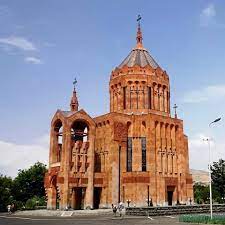 Օտար ափերում դեգերած հաճնցիները, կտրելով հազարավոր կիլոմետրեր, արյան կանչով ու հոգու հավատով գալիս են խնկարկելու և ոգեկոչելու նահատակների հոգիները: Թանգարանային նորացված ցուցադրությունն ընդգրկում է Լեռնային Կիլիկիայի Հաճն քաղաքի պատմությունը, հաճնցիների կյանքը մինչև եղեռնը, Հաճնի 1920թ. ութամսյա  հերոսամարտի և Նոր Հաճն քաղաքի հիմնադրման պատմությունը: 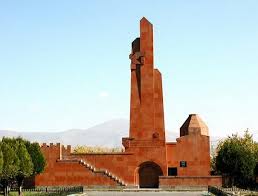 ԵզրակացությունԱմփոփելով աշխատանքը՝ ցանկանում ենք նշել, որ կիլիկյան ջարդերից հետո  Մայր հայրենիքում վերածնված  Նոր Հաճն քաղաքը սփյուռք-հայրենիք կապերի պահպանման կարևորագույն օղակ է։ Սփյուռքի հաճնցիները մոխրացած հայրենիքի կարոտը վերապրում են իրենց ծննդավայրի անունը կրող քաղաքում։ Նոր Հաճնը սոսկ տեղանվան ու բնակավայրի անուն չէ, այն գաղափար  է աշխարհասփյուռ հաճնցիների համար։Նոր Հաճն քաղաքը կիլիկիահայության սերունդների համար նաև պատմական հիշողության ամրապնդում և պահպանում է նշանակում, ինչն էլ ազգային պատմության ուսուցման կարևոր բաղադրիչ է, հիշել անցյալը՝  նշանակում է ունենալ պատմություն, հիշել անցյալը՝  նշանակում է չկրկնել անցյալի սխալները, դասեր քաղել և ստեղծել ազգային արժեհամակարգային հենք ունեցող պետություն՝  ապավինելով սեփական երկրի հզոր բանակին։ Նոր Հաճնի օրինակով արժևորելու սեփական պատմությունը, ամեն գնով պահպանելու  հաճնցու պատվախնդրությունը, պատրաստ լինելու դիմակայելու ժամանակի մարտահրավերներին:ԳրականությունԳրքաշարյան Հայկանուշ, <<Հա'ճըն, եթե քեզ մոռանանք...>> Հուշագրություն, Անտարես - 2014, 291 էջ:Դևրիկյան Տիգրան,  <<Արևմտահայության ինքնապաշտպանությունը 1915-1923թթ.>>, <<Անտարես>> տպարան, Երևան 2005, 365 էջ: Մանջյան Հակոբ, <<Հաճընի հերոսական ինքնապաշտպանությունը 1920 թվականին>>,  <<Նարեկացի>> հրատարակչություն 1991թ. 94 էջ:Մաճկալյան Սամվել, <<Փյունիկյան թռչուն Նոր Հաճըն-50>>,  Երևան 2008, 119 էջ:Տագէսեան Անդրանիկ, Գիրք ՀԲԸ Միութեան <<Հաճընի որբանոցը 1919-1920թթ.>>, Բեյրութ 2020թ. 287 էջ:Պողոսեան Յ.Պ,  <<Հաճնի ընդհանուր պատմությունը>>, Հաճընի հայրենակցական միության Հրատարակչություն,  Յուլիս 10, 1942, 857 էջ:ОРЛИНОЕ ГНЕЗДО КИЛИКИИ-АЧИН							                       Лариса АрутюнянЗаключениеПодводя итоги работы, хотелось бы отметить, что город Нор Ачин, возродившийся на Родине после резни в Киликии, является ключевым звеном в поддержании связей диаспоры с родиной. Тоску по праху своей родины жители диаспоры переживают в городе, названном в честь места их рождения. Нор Ачин — это не просто топоним и место жительства, это идея для жителей Ачина во всем мире.Для потомков Киликии город Нор Ачин означает укрепление и сохранение исторической памяти, что является важной составляющей преподавания национальной истории с опорой на мощную армию собственной страны. По примеру Нор Ачина, ценить свою историю, любой ценой сохранить честь города, быть готовым к вызовам времени.Ключевые слова -  Ачин Киликии, общественная жизнь, культура, Ачин, героическая битва, диаспора, возрожденная Ачин.CILICIA EAGLE NEST HACHN	                                                                                                            Larisa HarutyunyanSummarySumming up the work, we would like to mention that  Nor Hachn city, reborn in the Motherland after the Cilicia massacres, is a key link in maintaining Diaspora-homeland ties. The people of  Hachn living in Diaspora experience the longing for their ash homeland in the city named after their birthplace. Nor Hachn is not just a place name and a place of residence, it is an idea for the people of Hachn all over the world.For the descendants of Cilicia, Nor Hachn city means strengthening and preserving historical memory, which is an important component of teaching national history, to remember the past means to have a history, to have a history means not to repeat the mistakes of the past, to learn and to rely on the powerful army of  own country.With the example of  Nor Hachn to value own history, to preserve Hachn's honor at any costs and be redy to face the challenges of the time.Key words - Cilicia Hachn, social life, culture, Hachn heroic battle, Diaspora, reborn Hachn. Հեղինակ՝ Լարիսա Հարությունյան ՀՀ Կոտայքի մարզի  Նոր  Հաճնի թիվ 1 հիմնական դպրոց, պատմության և հասարակագիտության ուսուցչուհի, 093504305, larhar04@mail.ru